Projekt: Tööstuslike juhtimisprotsesside laborivõrgustiku väljaarendamineProjekti üldine eesmärk: Luua õppelaborite võrgustik (automaatika ja sidevõrgud) tööstuslike juhtimissüsteemide (juhtmevaba võrk, GPS, internetiprotokollid, automaatsüsteemide juhtimine kontrollerite abil jm) õppelaborite väljaarendamiseks. TTÜ Virumaa Kolledži rakenduskõrgharidusõppe kvaliteedi tõstmine ja praktiliste oskuste omandamise tõhustamine õppeinfrastruktuuri kaasajastamise kaudu.Otsesed eesmärgid: Tööstuslike juhtimisprotsesside ja - võrkude laborivõrgustiku väljaarendamine nii õppe-, arendus- kui ka teadustööks (üliõpilaste lõputööd, õppejõudude uurimistööd, rakenduslikud projektid).võimaluste väljaarendamine täienduskoolituse (tööstuslikud andmesidevõrgud, side- ja võrgutehnoloogiad,  juhtmevabad võrgud jm) pakkumise jaoks ettevõtete töötajatele.Õppekavade õppe-, teadus- ja arenduskoostöö arendamine Eesti ja välisülikoolidega. Projekti tegevused:  seadmete hankimine, paigaldamine, installeerimine ja koolitus.Projekti toimumisaeg: 01.08.2014 - 31.03.2015Projekti juht: Annely Oone, annely.oone@ttu.ee, 3363921 Rahastamine: Meetme "Rakenduskõrgharidusõppe ja õpetajakoolituse õppeinfrastruktuuri kaasajastamine" alameetme „Rakenduskõrghariduseõppe õppeinfrastruktuur” raames.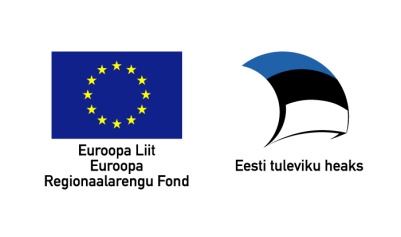 